國立聯合大學高等教育深耕計畫110年「學生自主學習社群」申請說明實施目的為促進學生自主學習培養，鼓勵各類同儕共同學習成長活動，讓本校學生在學習的過程中，隨時檢視自我學習狀況，省思並調整學習方法，希望藉由社群的成立，提供學生主動學習所需的學習設備與環境，以強化學生多元的學習品質，提升學習成效。申請資格凡為本校在校生均可提出申請，每組社群至少5人，至多15人，每位學生以申請一組社群為原則。惟組員不得全為「大四應屆畢業生」。學生申請內容若已獲本校其他類似計畫補助者，不得申請本方案。若違反規定，本中心將取消資格並收回補助金。執行期間：核准公告日至110年12月31日申請期限及方式申請期限：即日起至110年5月7日截止。申請方式：請至教務處教學發展中心網站下載計畫書(附表一)，撰寫完成後以Email方式寄至noemiealt68@nuu.edu.tw，信件主旨請註明「申請學生自主學習社群_ooo」。審核通過之社群將於110年5月14日公告於教務處教學發展中心網站。申請類別：社群分為以下三大類，每一社群僅可提出一類申請。精進課業類：鼓勵學生跨科系、跨學院組成讀書會小組，讀書會內容可分為：語言學習、證照考取、學業課程、升學相關、就業相關、參加校外研討會等，透過規劃與執行符合自己學習需求的活動。(跨院系之小組將優先補助喔！)創新創業類：透過相互激盪討論，創作實用的產品或平台，進行微型創業的活動。服務學習類：將「服務」與「學習」相互結合，規劃社會服務活動與設計反思過程，運用課堂所學貢獻社區；透過服務的過程中得到啟發及省思，學習課堂中學不到的知識與經驗，「從做中學」規劃各項與學習相關的活動。經費補助原則經費來源為教育部高等教育深耕計畫。審核通過之社群每組補助金額以一萬元為原則，補助項目可包含：講師鐘點費、交通費、保險費、膳食費、印刷費、文具材料費、書籍費…等，另視申請計畫之規模與活動性質另案簽核是否可予以增加經費。成果考核社群成員間須有定期聚會及活動，期程內至少舉辦5次(含)以上相關活動，各階段審查內容為：執行進度報告(30%)：為瞭解各社群執行狀況，獲補助社群應於每次活動結束後一週內，填寫並繳交活動紀錄表(附表二)，且須於9月11日前完成60%的活動。執行成果報告(40%)：獲補助社群須於110年12月31日前，將相關之活動資料、檔案與記錄彙整並繳交成果報告(附表三)。執行成果發表(30%)：為展現各社群運作成果，獲補助社群須參與成果發表會，並簡報執行成果(簡報時間以8分鐘為限)，成果發表舉辦時間另行公佈之。競賽獎勵由教學發展中心邀請本校相關領域教師組成評審小組，依各階段審查結果，從中遴選優秀社群數名，評選成績特優、優等或甲等者，頒發獎金或禮券(特優：3,000元、優等：2,000元、甲等：1,000元)。注意事項獲補助社群須於各階段成果考核時間繳交報告書，若未於規定時間繳交情勢嚴重者，將取消並收回該社群補助。執行社群活動時須注意不得侵犯他人智慧財產權，若經本中心查證確有類似情事屬實，將取消並收回該社群補助。如有未盡事宜，將另行規定公告之。若有任何問題請與教務處教學發展中心聯絡聯絡人：林小姐電話：037-381106E-mail：noemiealt68@nuu.edu.tw國立聯合大學高等教育深耕計畫「學生自主學習社群」計畫書基本資料表計畫內容 計畫目的說明規劃此項學習計畫之想法初衷以及期望的目標或狀態。 活動內容說明計畫內容、計畫的重點項目規劃活動行程(列出預定討論的主題和活動進行方式，最少規畫5次)。執行方式 依據計畫內容規劃執行方式。預期成效： 如何檢視及評估你們的計畫效益？可包含預期成效，亦可使用質、量化指標評估、預估出席人數、出席率或活動滿意度、組員心得報告…等等。質量化指標範例：經費預算明細表※說明：社群計畫補助各社群之相關業務費用為主，每一社群基本補助以一萬元為上限。預算表之經費明細說明請述明清楚，加總數據請務必正確無誤。活動費用的編列請力求合理，費用以補助社群成員活動為原則，建議避免其他非社群成員之活動費用。※ 核銷注意事項：發票（收據）如沒有細項或單筆金額過高請詳細說明細項（如沒有請寫在備註欄）。發票務必要有統編49502521；收據抬頭務必要寫國立聯合大學。發票（收據）時間需在活動日期內，請準時於活動結束後核銷，逾期不受理。印刷費請附樣本一份。核銷經費需檢附活動議程、活動簽到表。所有核銷標準皆依照學校法規辦理。若該次社群係屬專題課程之研討，則指導老師不得請領講座鐘點費。其他附件可增加突顯提案內容之資訊及相關附件，無則免附。※ 請將撰寫完成之計畫書(附表一)電子檔於申請期限內郵寄至noemiealt68@nuu.edu.tw，審核通過者將公告於教學發展中心網站。國立聯合大學高等教育深耕計畫「學生自主學習社群」活動紀錄表填表日期：   年   月   日																																	填表人：※ 每場活動皆須填寫活動紀錄表，並於活動後一周內將電子檔郵寄至noemiealt68@nuu.edu.tw。國立聯合大學高等教育深耕計畫「學生自主學習社群」活動簽到表活動名稱：活動日期：活動地點：※ 活動期間有需核銷膳食及交通費者，須附簽到表，並連同活動紀錄表(附表二)，一併繳交至教學發展中心。國立聯合大學高等教育深耕計畫活動滿意度調查問卷您好: 感謝您參與本次活動，希望本次活動讓您有豐富的收穫。為使下次活動更加完善，敬請您提供寶貴建議，作為日後辦理活動之參考，謝謝！一、基本資料(必填)二、滿意度調查(必填)三、其他意見或建議國立聯合大學高等教育深耕計畫活動滿意度問卷調查統計表活動名稱：○○○○○日期時間：110/3/3(三)13:30-15:30地    點：G3-101多功能遠距視訊教室有效問卷份數：________份其他意見或建議（請條列）：1.2.3. 目 錄壹、	計畫簡介	13一、	計畫目的	13二、	社群成員	13三、	活動內容	13貳、	執行成效	13參、	學習心得	13肆、	結論與建議	14伍、	經費執行情形	14計畫簡介計畫目的社群成員活動內容執行成效(配合計畫預期成效及績效指標，說明辦理情形及執行狀況描述/另可將每次執行的活動紀錄表加入)學習心得(※請每位成員說明透過此計畫之學習是否有提升或改變，每人至少200字）結論與建議(請針對計畫執行的過程中，提出可以改善或使其更好的具體建議)經費執行情形※ 請將填寫完之成果報告(附表三)紙本於執行期間結束後兩週內繳交至教務處教學發展中心，並將所有書面資料之電子檔郵寄至noemiealt68@nuu.edu.tw。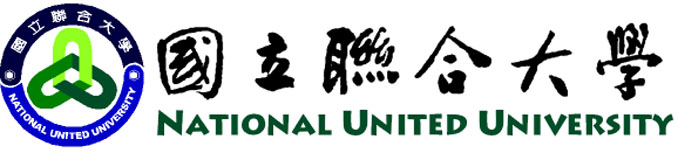 110年「學生自主學習社群」計畫書社群名稱：____________（可插入圖片）計畫執行期間：   年   月   日~   年   月   日中華民國：   年   月   日社群名稱主題類別 □精進課業  □創新創業  □服務學習 □精進課業  □創新創業  □服務學習 □精進課業  □創新創業  □服務學習 □精進課業  □創新創業  □服務學習 □精進課業  □創新創業  □服務學習 □精進課業  □創新創業  □服務學習成員名單姓名姓名系所年級學號電話電子信箱社群召集人1成員(含召集人)至少5人，至多15人2成員(含召集人)至少5人，至多15人3成員(含召集人)至少5人，至多15人4成員(含召集人)至少5人，至多15人5成員(含召集人)至少5人，至多15人6成員(含召集人)至少5人，至多15人7成員(含召集人)至少5人，至多15人8成員(含召集人)至少5人，至多15人9成員(含召集人)至少5人，至多15人10(表格不敷使用請自行增減)計畫經費(單位：元)NT$NT$NT$NT$NT$NT$場次日期地點活動主題12345項目單位預期成效指標備註每次活動成員出席率人次百分比100%活動滿意度0-54.8組員心得報告份10經費項目經費項目計畫經費明細計畫經費明細計畫經費明細計畫經費明細經費項目經費項目單價(新臺幣/元)數量總價(新臺幣/元)說明業務費講座鐘點費校外教師為2,000元/時：校內教師為1,000元/時以上須檢附領據社群成員不可支領業務費交通費交通費以火車票票價或是公車計算（因此加油者請附上相關票價資訊）業務費保險費實報實銷業務費膳食費例：每次80*5人*7次=1,750元每次核銷膳食費需檢附活動簽到表，業務費總額*30%為上限。業務費印刷費印製社群會議資料、活動資料、海報及成果報告所需費用。※請務必納入成果海報A1一張業務費書籍費書籍將於活動結束後移交圖書舘留存業務費雜支需向下新增欄位，編列品項。合計合計合計合計社群名稱活動名稱活動日期活動時間活動地點參與人數活動聯絡人聯絡電話活動內容簡述/討論紀錄活動內容簡述/討論紀錄活動內容簡述/討論紀錄活動內容簡述/討論紀錄  (至少200字)  (至少200字)  (至少200字)  (至少200字)本次活動心得本次活動心得本次活動心得本次活動心得  (至少200字)  (至少200字)  (至少200字)  (至少200字)活動照片活動照片活動照片活動照片(請提供至少600K照片2張)(表格不敷使用請自行增減)(請提供至少600K照片2張)(表格不敷使用請自行增減)(請提供至少600K照片2張)(表格不敷使用請自行增減)(請提供至少600K照片2張)(表格不敷使用請自行增減)(圖片說明：20字左右)(圖片說明：20字左右)(圖片說明：20字左右)(圖片說明：20字左右)系所/人員簽名備註性       別：□男性□女性身       分：□學生□校外人士□教師□本校職員□工作人員學       院：□理工學院□客家學院□電資學院□設計學院□管理學院□共教會□人社學院□其他_____學       制：□學士班□碩士班□博士班□進修部年       級：□一年級□二年級□三年級□四年級訊 息 來 源：□E-mail□其他_____□網頁公告□宣傳海報□電子看板同意程度非常同意同意普通不同意非常不同意同意程度(5分)(4分)(3分)(2分)(1分)我對主講者的表現感到滿意□□□□□本次活動內容對我很有幫助□□□□□本次活動時間安排十分切適□□□□□本次活動場地安排十分切適□□□□□我期待下次再舉辦類似活動□□□□□填妥後請交予工作人員，感謝您的參與及回饋！份數統計非常同意同意普通不同意非常      不同意份數統計5分4分3分2分1分1. 我對主講者的表現感到滿意2. 本次活動內容對我很有幫助3. 本次活動時間安排十分切適4. 本次活動場地安排十分切適5. 我期待下次再舉辦類似活動活動滿意度110「學生自主學習社群」成果報告社群名稱：____________計畫執行期間：   年   月   日~   年   月   日中華民國：   年   月   日召集人：                (簽章)召集人系所年級學號成員系所年級學號成  員學習心得語傳系三年級王小明經費項目核定經費實際執行執行率(%)備註膳食費5,0002,000100.0%合 計